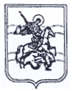 Сельская Думасельское поселение деревня ВерховьеКалужской областиРЕШЕНИЕ        21.02.2014 год                                                                                                                               № 8О принятии проекта изменений вносимых в Устав муниципального образования сельское поселение деревня Верховье.    Руководствуясь нормами статьи 44 Федерального закона от 06.10.2003 года № 131-ФЗ «Об общих принципах организации местного самоуправления в РФ», рассмотрев информацию Администрации МР «Жуковский район» о внесении изменений в отдельные положения статей Устава муниципального образования сельское поселение деревня Верховье,  Сельская Дума РЕШИЛА:1.   Принять проект изменений вносимых в Устав МО СП д. Верховье.2.  Назначить проведение публичных слушаний по проекту изменений вносимых в Устав МО СП д. Верховье на 04 апреля 2014 года в 17 ч. 15 мин. по адресу: Калужская область, Жуковский район, д. Верховье, д. 99 (здание администрации СП д. Верховье).3.  Назначить комиссию по проведению публичных слушаний в составе:Председатель комиссии – Лапшина Н.А. (депутат СП д. Верховье);Секретарь комиссии – Бондаренко Т.А. (эксперт администрации СП д. Верховье);Члены комиссии: Сагина Н.М. (депутат СП д. Верховье);                               Глухова А.Д. (депутат СП д. Верховье);                               Нестеров В.П. (депутат СП д. Верховье).4.   Опубликовать проект в газете «Жуковский вестник».           5.   Возражения и предложения направлять в комиссию по проведению публичныхслушаний по адресу:  Жуковский район, д. Верховье, д.99, тел: 8(48432) 5-70-30.Глава МО СП д. Верховье                                                               О.И. РотастиковаПроект изменений вносимых в Устав муниципального образования сельское поселение деревня Верховье.Внести изменения в абзац третий статьи 2 Устава муниципального образования сельское поселение деревня Верховье следующие изменения:В части,  слова «д. Кривошеино, Верховье, Передоль, Любицы, Малая Росляковка, Любицы, Болотское, Кирпичный завод, Доброе, Дом газопровода, 108 км, 111 км, Шоссейные дома, Красный городок,Алешинка, Колесниково, Трясь, Окороково, Ступинка, Поливановка, Михайловка, Величково, Лыково, Черная грязь, Костинка, Стрелковка, Огубь.   и другие уполномоченные федеральным законом органы» исключить;Дополнить статью 2  следующим содержанием:«Деревня Кривошеино, Деревня Верховье, Деревня Передоль,  Деревня Малая Росляковка, Деревня Любицы, Деревня Болотское, Деревня Доброе, Деревня Алешинка, Деревня Колесниково, Деревня Трясь, Деревня Окороково, Деревня Ступинка, Деревня  Поливановка, Деревня Михайловка, Деревня Величково, Деревня Лыково, Деревня Костинка, Деревня Стрелковка, Деревня Огубь   и другие уполномоченные федеральным законом органы».Настоящее Решение вступает в силу после государственной регистрации и официального опубликования.Глава МО СП д. Верховье                                                                                   О.И. Ротастикова